Publicado en  el 15/12/2016 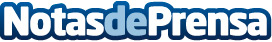 Wonder Woman dejará su título como Embajadora Honorífica de la Organización de las Naciones UnidasEl personaje creado por una mujer guerrera y feminista será destituido por una petición popular de 45,000 firmas que no se muestran de acuerdo ante la imagen que proyectaoDatos de contacto:Nota de prensa publicada en: https://www.notasdeprensa.es/wonder-woman-dejara-su-titulo-como-embajadora_1 Categorias: Sociedad http://www.notasdeprensa.es